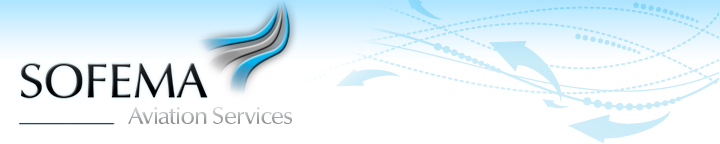 SMS Training Needs Analysis ToolThe purpose of this document is to help you understand the areas where you would like to receive SMS training and the type of training which is available.Within Sofema Aviation Services our focus is on helping organisations maximize their Safety Management System in the way that provides the optimum benefit to the organisation. Please use this document to help explore the areas where you would like to receive specific training.It is our opinion that there is a fundamental misunderstanding of the benefit and potential of the SMS to support the management team, and we strongly promote developing SMS driven processes within your organisation. We offer a range of courses to support the Implementation – Development and ongoing Management of your SMS – our goal is to help you reduce organisational exposure and in so doing to deliver efficiencies which translate to real business savings. The following is provided as a guide to a number of courses which are available To provide additional support and specific guidance please provide as much information regarding the current status and the potential training requirementsPlease Note Courses shown for evaluation are hyperlinked or you may also see the full program here http://sassofia.com/regulatory-training-courses/We are confident that an effective SMS can provide your management team with:- a) An understanding of business wide exposures many of which have negative cost implicationsb) Data which can be used to manage Key Performance Indicators (KPI) and Safety Performance Indicators (SPI) c) A process which delivers risk reducing mitigation to the business area owners and the decision makersPlease use these questions as a guide to your current level of knowledge related to SMS Safety Management System Training for ExecutivesManagement Team Roles & Responsibilities Understoodi/ Does the management team fully understand its SMS core responsibilities ii/ Does the management team understand the role of the Safety Manager (SM) – (as a service provider to the “Management Team”)iii/ Has the Nominated Person / Post Holder established the resources required to comply with their SMS obligations within the business area.iv/ Is the process to manage change embedded in the organisations process and procedures v/ Is the SMS communication and training process acceptable within your business areavi/ How are you measuring the effectiveness of the SMS within your business area (Performance Indicators & KPI’s)vii/ Are your team members willing to report into the SMS? How is this evidenced? – How many reports in the last year? (Consider an effective measure is connected with the willingness to report)SAS offers a range of SMS training courses specifically focused on the needs of the accountable executive and post holders Please see the following courses SMS Introduction and Awareness – 1 DayActive Safety Management for Managers – 3 DaysSMS Introduction for Accountable Managers Post Holders and Key Executives – 1 Day
SMS Introduction for Managers and Post Holders – 1 Day
SMS Introduction Training for Safety and Quality Managers – 2 DaysSMS Overview and Benchmarking Workshop – 1 DayAviation SMS Hazard Identification and Risk Analysis – 1 DayImplementation of Your SMS Safety Policy and Objectivesi/ Do you know the contents of the Safety Policy?ii/ Do you know where it is written?iii/ Have you received training how to comply?Iv/ Has your knowledge been tested or measured?SMS Documentationi/ Are you familiar with the SMS Documentation including all the reporting forms?ii/ Have you been trained on working with SMS documentation?iii/ Have you ever reported “potential” issues into your SMS Do you regularly practice Emergency scenario's (say twice each year?) Iv/ Has your knowledge been tested or measured?SMS Appointment of Key Safety Personneli/ Have you identified the key roles in your organisations SMS ?  (SMS Manager, Flight Safety Officer, Cabin Crew Safety Officer, Maintenance Safety Officer, Safety Action Group, Safety Expert Group, Safety Reps, ii/ Have you established the required competence and training associated with the various rolesSafety Management System Trainingi/ Do you know what SMS training is required for each group of staff?ii/ Have you received formal training in the concept of SMS? iii/ Would you say that you “take” opportunities to support SMS Training and Educationiv/ Has your knowledge been tested or measured?Marketing and Communication of the SMS i/ Are you fully briefed on the methods of Safety Communication within your organisation?ii/ Have you been trained regarding effective communication strategies?iii/ Would you consider yourself and active safety communicator? iv/ Has your knowledge been tested or measured?Please see the following courses Safety Management Systems Implementation Review & Workshop – 2 Days
Safety Management Systems Implementation Workshop – 3 Days
Safety Management Systems Overview and Recurrent – 1 DaySMS Implementation and Risk Assessment Review – 1 Day
SMS Implementation Review Development and Risk Management Processes – 5 DaysSMS Introduction Training for Safety and Quality Managers – 2 DaysIdentifying Hazards and Managing Risk Safety Risk Management i/ Are you familiar with the Concept of Safety Risk Management and “how” it is actually “managed”?ii/ Have you received any training on how to perform risk management?iii/ Have you seen and understood the contents of the “risk register” and what it means for you?iv/ Has your knowledge been tested or measured?Hazard identificationi/ Do you know how to recognize a hazard?ii/ Have you received any formal training on hazard identification?iii/ Have you reported hazards each time you have identified an exposure?iv/ Has your knowledge been tested or measured?Risk Assessment and Mitigationi/ Are you familiar with the Risk Assessment & Mitigation Process?ii/ Have you received any formal training on how to asses risks and develop mitigations?iii/ Have you received any formal training in root cause analysis?iv/ Has your knowledge been tested or measured?If your focus is on the understanding of Hazards and the Management of Risk the following training courses may be of interest Please see the following courses Aviation SMS Hazard Identification and Risk Analysis – 1 Day
SMS Developing Risk Assessment Strategies – 2 Days
SMS Safety Risk Management – 3 DaysSafety Management Tools & Methods – 3 Days
SMS Developing Risk Assessment Strategies – 2 DaysSafety Management Tools & Methods – 3 DaysSafety Management Systems – Aviation Risk Management – 5 DaysSafety Management Tools & Methods – 3 Days
SMS Developing Risk Assessment Strategies – 2 Days
SMS Safety Risk Management – 3 Days Coordination of Emergency Response Planningi/ Are you familiar with the ERP and your role in an emergency?ii/ Have you been trained on what emergences could occur in your business area?iii/ Do you regularly practice Emergency scenario's (say twice each year?) Iv/ Has your knowledge been tested or measured?Please see the following courseCrisis Management and Emergency Response Planning – 3 Days (available as a shorter course if required)Safety Assurancei/ Are you familiar with the role of Safety Assurance?ii/ Do you know the difference between Quality Assurance & Safety Assurance?iii/ Have you received any formal training in assessment of “Risk”?iv/ Has your knowledge been tested or measured?i/ Have you read the “Safety Promotion Procedures”?ii/ Do you know how many methods of safety promotion are active within your organisation? iii/ Are you “active” in the process of delivery of safety promotion in your business area?Iv/ How would you describe your personal contribution to the creation of Safety related Process & Procedures?Please see the following coursesRoot Cause Analysis for Quality Assurance and Safety Practitioners – 1 Day
Root Cause Analysis for Safety Management Practitioners – 1 Day 
Safety Management Systems Audit Techniques Essentials – 1 Day
Safety Management Systems Audit Techniques – 2 DaysSafety Management System Investigations Skills Courses Please see the following coursesSMS Practical Investigation Skills Essential Training – 1 Day
SMS Practical Investigation Skills Training – Intensive Theory – 3 Days
SMS Practical Investigation Skills Training – 5 DaysThe Next Step !The above is only a sample of the SMS related training which is on offer and we are happy to provide a quotation related to any element of the implementation management and benchmarking of your SMS system. Planning your Training Program – Provide additional guidance to help us to provide the best possible offer. When completed please scan & email to Office@sassofia.com Organisation Current Size & ShapeOrganisation Current Size & ShapeName & Contact information for Nominate Person Name Email Skype / Other GSM Name & Contact information for Nominate Person Name Email Skype / Other GSM Describe the Primary Activity or (Proposed Activity)Describe the Primary Activity or (Proposed Activity)Number of Managers / ExecutivesNumber of Operational StaffNumber of Administration & Support StaffNumber of Subcontract Staff (Service Provision)Notes / Comments & Key ObjectivesNotes / Comments & Key ObjectivesNotes / Comments & Key ObjectivesNotes / Comments & Key ObjectivesNotes / Comments & Key ObjectivesNotes / Comments & Key Objectives Notes / Comments & Key ObjectivesNotes / Comments & Key Objectives Consider the Staff GroupsTeam Size Identify the Current Training Need For Each Group (TNA)ExecutiveQuality & Safety StaffManagementSupervisionLine Operational StaffAdmin & Support StaffSafety Action Group MemberSafety Expert Group (Risk Analysis and Mitigation Proposal